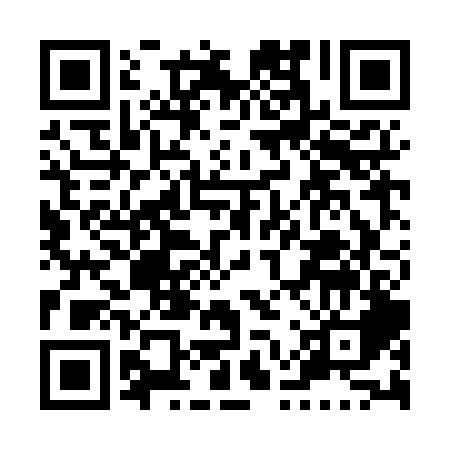 Prayer times for Upper Fox Island, Nova Scotia, CanadaWed 1 May 2024 - Fri 31 May 2024High Latitude Method: Angle Based RulePrayer Calculation Method: Islamic Society of North AmericaAsar Calculation Method: HanafiPrayer times provided by https://www.salahtimes.comDateDayFajrSunriseDhuhrAsrMaghribIsha1Wed4:175:521:026:028:129:472Thu4:155:511:026:038:139:493Fri4:135:491:016:048:149:514Sat4:115:481:016:058:159:535Sun4:095:471:016:058:179:546Mon4:075:451:016:068:189:567Tue4:055:441:016:078:199:588Wed4:035:421:016:088:2010:009Thu4:015:411:016:088:2210:0210Fri4:005:401:016:098:2310:0311Sat3:585:391:016:108:2410:0512Sun3:565:371:016:108:2510:0713Mon3:545:361:016:118:2610:0914Tue3:525:351:016:128:2710:1015Wed3:515:341:016:128:2910:1216Thu3:495:331:016:138:3010:1417Fri3:475:321:016:148:3110:1618Sat3:465:311:016:148:3210:1719Sun3:445:301:016:158:3310:1920Mon3:425:291:016:168:3410:2121Tue3:415:281:016:168:3510:2322Wed3:395:271:016:178:3610:2423Thu3:385:261:016:188:3710:2624Fri3:365:251:026:188:3810:2725Sat3:355:241:026:198:3910:2926Sun3:345:241:026:198:4010:3127Mon3:325:231:026:208:4110:3228Tue3:315:221:026:218:4210:3429Wed3:305:211:026:218:4310:3530Thu3:295:211:026:228:4410:3731Fri3:285:201:026:228:4510:38